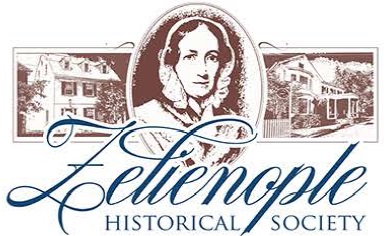 243 S. Main St. Zelienople, PA 16063724-452-9457 ZelieHistory.orgMembership Membership in the Zelienople Historical Society is open to anyone interested in helping the Society reach its goals of preserving and sharing the history of the Zelienople. If you would like to join us, your membership includes:  NewslettersFree admission to Passavant House and Buhl House during regular tour hoursUse of the Lester Mohr Library and file resources for genealogical and other historical research projectsAttendance to member meetingsVoting on Society businessPriority on rentalsVolunteer opportunitiesPlease return this completed form with a check to Zelienople Historical Society, 243 S. Main St., Zelienople, PA 16063. Name: ___________________________________ Date: ___________________Business Name: ____________________________________________________Address: _________________________________________________________City/State/Zip: _____________________________________________________Phone: ___________________________________________________________Email: ___________________________________________________________Membership Options___ Individual $20___ Family       $35___ Student     $5___ Business   $50All memberships are annual and are on our fiscal year July through June.I would like to help with:___ Acquisitions___ Budget and Finance___ Docents and Tours___ Endowment Fund ___ Buildings and Grounds___ Library and Research___ Membership___ PR and Advertising___ Ways and MeansI would like to include a tax deductible donation.___ General Fund___Memorial___Other (specify)